SKRINING FITOKIMIA DAN UJI AKTIVITAS ANTIOKSIDANDARI AIR REBUSAN SEGAR, SARI SEGAR, DAN EKSTRAK SEGAR BUAH PEPINO (Solanum muricatum Ait.)DENGAN METODE DPPHPUTRI THERESIA HARIANJA NPM. 192114085ABSTRAKRadikal bebas merupakan suatu atom, gugus, molekul atau senyawa yang dapat berdiri sendiri yang mengandung satu atau lebih elektron yang tidak berpasangan pada orbit paling luar. Antioksidan merupakan zat yang dapat berfungsi melindungi tubuh dari serangan radikal bebas. Salah satu tanaman yang berpotensi sebagai antioksidan adalah tanaman pepino (Solanum muricatum Ait.) Pada buah pepino mengandung senyawa fitokimia seperti alkaloid, flavonoid dan glikosida. Penelitian ini bertujuan untuk mengetahui kekuatan aktivitas antioksidan dari air rebusan segar, sari segar, ekstrak segar buah pepino.Penelitian ini dilakukan dengan metode eksperimental. Sampel yang digunakan adalah buah pepino. Tahapan penelitian meliputi pengumpulan dan pengolahan bahan, identifikasi tumbuhan, pembuatan air rebusan segar, sari segar, dan ekstrak segar buah pepino, skrining fitokimia serta pengujian aktivitas antioksidan dengan metode DPPH (1,1-diphenyl-2-picrylhydrazyi).Hasil skrining fitokimia air rebusan segar, sari segar, ekstrak segar buah pepino menunjukkan adanya senyawa flavonoid, alkaloid, tanin dan glikosida. Hasil pemeriksaan aktivitas antioksidan air rebusan segar yaitu sebesar 3739,34   µg/mL, sari segar yaitu sebesar 2915,25 μg/mL,dan ekstrak segar buah pepino yaitu sebesar 867,20 μg/mL, hasil aktivitas antioksidan sampel lebih lemah dari Vitamin C yaitu sebesar 33,67 μg/mL.Kata Kunci : Skrining fitokimia, Antioksidan, Buah Pepino (Solanum muricatum Ait.), DPPH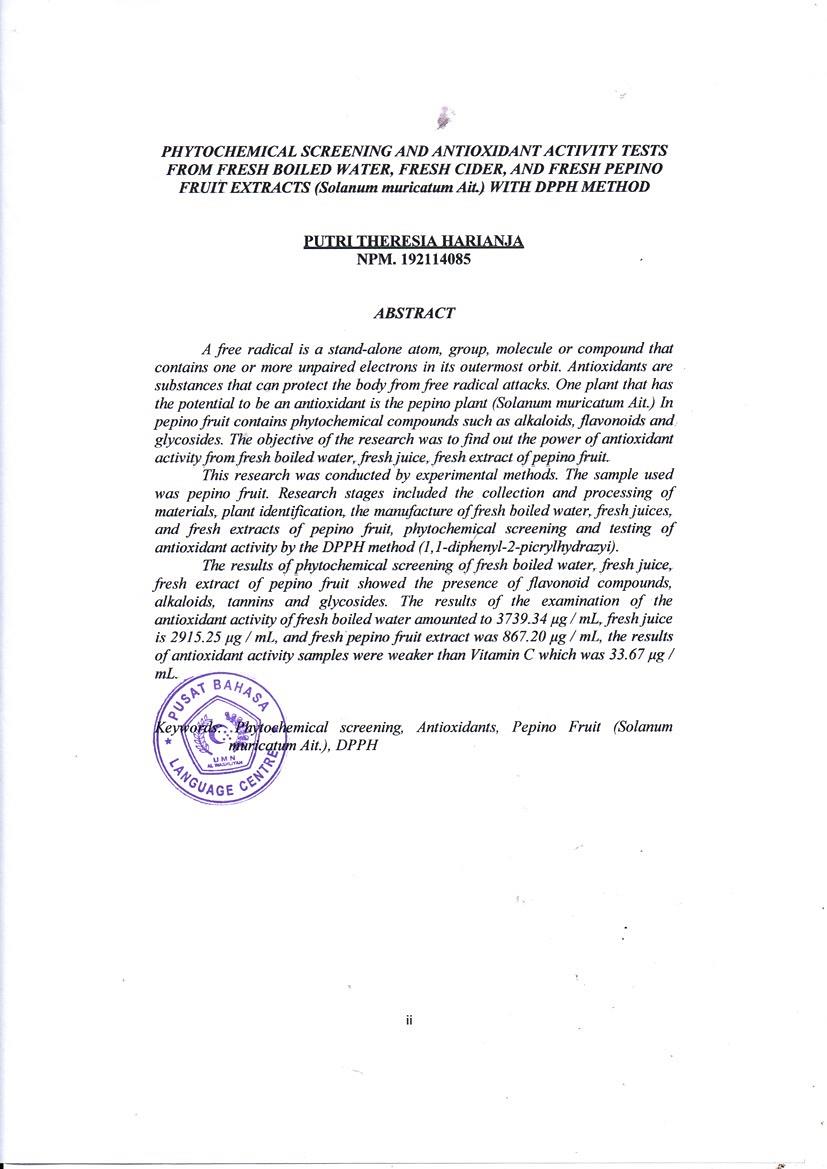 